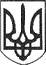 РЕШЕТИЛІВСЬКА МІСЬКА РАДАПОЛТАВСЬКОЇ ОБЛАСТІВИКОНАВЧИЙ КОМІТЕТРІШЕННЯ31  липня 2020 року                                                                                          № 131Про .роботу відділу з юридичних питань та управління комунальним майном за І півріччя 2020 року		Керуючись ст. 40 Закону України „Про місцеве самоврядування в Україні”, відповідно до рішення виконавчого комітету від 28.12.2019 року № 210 ,,Про затвердження плану роботи виконавчого комітету на 2020 рік” та заслухавши звіт в.о. начальника відділу з юридичних питань та управління комунальним майном Кириченко А.М. про роботу відділу з юридичних питань та управління комунальним майном за І півріччя 2020 року, виконавчий комітет Решетилівської міської ради 		ВИРІШИВ:	1. Звіт в.о. начальника відділу з юридичних питань та управління комунальним майном Кириченко А.М. про роботу відділу з юридичних питань та управління комунальним майном прийняти до відома (додається).	2. Відділу з юридичних питань та управління комунальним майном (Колотій Н.Ю.) в подальшому забезпечити надання правової роботи спрямованої на правильне застосування, неухильне додержання вимог чинного законодавства посадовими особами виконавчого комітету.	3. Контроль за виконанням даного рішення покласти на секретаря міської ради Дядюнову О.А.Секретар міської ради                                                                 О.А. ДядюноваКолотій 2 13 80Звіт про роботу відділу з юридичних питань та управління комунальним майном за І півріччя 2020 року	У своїй діяльності відділ з юридичних питань та управління комунальним майном виконавчого комітету міської ради керується Конституцією та законами України, актами Президента України, Верховної Ради України, Кабінету Міністрів України, міністерств і відомств, прийнятими відповідно до Конституції та законів України, рішеннями міської ради.	Основним завданням відділу є правове забезпечення діяльності міського голови, міської ради, її виконавчого комітету, а також структурних підрозділів виконавчого комітету міської ради.	Робота  відділу з юридичних питань та управління комунальним майном виконавчого комітету міської ради за вказаний період спрямовувалася на організацію правової роботи, щодо правильного застосування, неухильного додержання та запобігання невиконанню вимог актів законодавства міською радою, виконавчим комітетом, керівниками та працівниками його відділів під час виконання покладених на них обов’язків. За І півріччя 2020 року відділом з юридичних питань та управління комунальним майном виконавчого комітету міської ради було проведено наступну роботу:Так, у звітній період відділом з юридичних питань та управління комунальним майном виконавчого комітету міської ради здійснювалось представництво інтересів Решетилівської міської ради та її виконавчого комітету у 13 судових справах, які розглядались у рамках цивільного, адміністративного та господарського судочинства.За вказаний період відділом з юридичних питань та управління комунальним майном спільно з відділами виконавчого комітету опрацьовано запити на доступ до публічної інформації, які в залежності від його характеру були задоволені чи скеровані до інших органів.За І півріччя 2020 року відділом опрацьовано та погоджено:	122 - рішення виконавчого комітету Решетилівської міської ради;	194 - рішення Решетилівської міської ради;	226 - розпоряджень міського голови.За звітній  період відділом з юридичних питань та управління комунальним майном виконавчого комітету міської ради забезпечено проведення роботи адміністративної комісії при виконавчому комітеті Решетилівської міської ради щодо розгляду 3 протоколів про адміністративні правопорушення, що передбачені наступними статтями: ч. 2 ст. 156 Кодексу України про адміністративні правопорушення „Порушення правил торгівлі пивом, алкогольними, слабоалкогольними напоями і тютюновими виробами” - 2 протоколи;ст. 183 Кодексу України про адміністративні правопорушення „Завідомо неправдивий виклик спеціальних служб”.	За результатами розгляду протоколів винесено 3 постанови  про накладення адміністративних стягнень у вигляді штрафів на загальну суму 3519,00 грн. З них 3400 грн. сплачено добровільно до місцевого бюджету.   	Постанову про накладення адміністративного стягнення у вигляді штрафу в розмірі 119 гривень передано на примусове стягнення.	Найбільшу частину роботи відділу з юридичних питань та управління комунальним майном виконавчого комітету міської ради займає договірна робота. Так, відділом забезпечено укладення 579 договорів, з них:504 – договори купівлі-продажу та виконання робіт чи надання послуг;2 – про пайову участь у розвитку інфраструктури;3 – про участь у соціально-економічному розвитку;56 – про передачу міжбюджетних трансфертів;14 – про передачу в оренду майна.	Окрім того, протягом звітного періоду укладалася значна кількість додаткових угод до даних договорів. Велися переговори щодо істотних умов договорів.	Систематично відділом з юридичних питань та управління комунальним майном виконавчого комітету міської радисупроводжується діяльність тендерного комітету при виконавчому комітеті Решетилівської міської ради.	Щодня надавалися консультації та роз’яснення працівникам виконавчого комітету, що стосуються сфери їх роботи.	За дорученням секретаря ради працівники  відділу з юридичних питань та управління комунальним майном виконавчого комітету міської ради розглядали, аналізували та готували відповідь по значній кількості звернень фізичних та юридичних осіб, запитів прокуратури, ухвали суду, відповідні документи інших правоохоронних і контролюючих органів. 	Відділом з юридичних питань та управління комунальним майном виконавчого комітету міської ради постійно надається методична та практична допомога по застосування законодавства підпорядкованим установам міськради та її виконавчого комітету.В.о. начальника відділу з юридичних питаньта управляння комунальним майном	               А.М. Кириченко